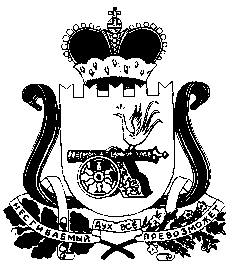 СОВЕТ ДЕПУТАТОВ СНЕГИРЕВСКОГО СЕЛЬСКОГО ПОСЕЛЕНИЯШУМЯЧСКОГО РАЙОНА СМОЛЕНСКОЙ ОБЛАСТИРЕШЕНИЕ27.01.2020 г.                  №3         В соответствии со статьей 40 Федерального закона от 6 октября 2003 года
№ 131-ФЗ «Об общих принципах организации местного самоуправления в Российской Федерации», областным законом от 25  октября 2019 года № 106-з
«О Порядке принятия в Смоленской области решения о применении к депутату, члену выборного органа местного самоуправления, выборному должностному лицу местного самоуправления  мер ответственности, указанных в части 73-1 статьи 40 Федерального закона «Об общих принципах организации местного самоуправления в Российской Федерации» Совет депутатов Снегиревского сельского поселения Шумячского района Смоленской области             РЕШИЛ:         1. Утвердить прилагаемый Порядок принятия в Снегиревском сельском поселении Шумячского района Смоленской области  решения о применении к депутату, члену выборного органа местного самоуправления, выборному должностному лицу местного самоуправления мер ответственности, указанных в части 73-1 статьи 40 Федерального закона «Об общих принципах организации местного самоуправления в Российской Федерации».           2. Настоящее решение  вступает в силу со дня его подписания и подлежит официальному опубликованию в «Информационном вестнике Снегиревского сельского поселения».           3. Контроль за исполнением настоящего решения оставляю за собой.Глава муниципального образованияСнегиревского  сельского поселенияШумячского района Смоленской области                                 В.А.Тимофеев                                                                                                                          Утверждено                                                                                           решением Совета депутатов Снегиревского                                                                      сельского поселения Шумячского района                                                                 Смоленской области                                                                             от 27  января  2020 года №3 Порядокпринятия  в Снегиревском сельском поселении Шумячского района Смоленской области решения   о применениик депутату, члену выборного органа местного самоуправления, выборному должностному лицу местного самоуправления  мер ответственности, указанных в части 73-1 статьи 40 Федерального закона
 «Об общих принципах организации местного самоуправленияв Российской Федерации»1. Настоящий Порядок определяет процедуру принятия 
в Снегиревском сельском  поселении Шумячского района Смоленской области решения о применении к депутату, члену выборного органа местного самоуправления, выборному должностному лицу местного самоуправления (далее – лицо, замещающее муниципальную должность) мер ответственности, указанных  в части 73-1 статьи 40 Федерального закона «Об общих принципах организации местного самоуправления в Российской Федерации».2. К лицу, замещающему муниципальную должность, представившему недостоверные или неполные сведения о своих доходах, расходах, об имуществе и обязательствах имущественного характера, а также сведения о доходах, расходах, об имуществе и обязательствах имущественного характера своих супруги (супруга) и несовершеннолетних детей, если искажение этих сведений является несущественным, могут быть применены следующие меры ответственности:1) предупреждение;2) освобождение депутата, члена выборного органа местного самоуправления от должности в представительном органе муниципального образования, выборном органе местного самоуправления с лишением права занимать должности в представительном органе муниципального образования, выборном органе местного самоуправления до прекращения срока его полномочий;3) освобождение от осуществления полномочий на постоянной основе с лишением права осуществлять полномочия на постоянной основе до прекращения срока его полномочий;4) запрет занимать должности в представительном органе муниципального образования, выборном органе местного самоуправления до прекращения срока его полномочий;5) запрет исполнять полномочия на постоянной основе до прекращения срока его полномочий.          3. Основанием для рассмотрения вопроса о применении к лицу, замещающему муниципальную должность мер ответственности, указанных в части 73-1 статьи 40 Федерального закона «Об общих принципах организации местного самоуправления в Российской Федерации» (далее – мер ответственности),  является  поступившее в Совет депутатов Снегиревского сельского поселения Шумячского района Смоленской области  в соответствии с законодательством Российской Федерации обращение о применении к указанному лицу мер ответственности  (далее – обращение).4. Обращение в день поступления регистрируется и передается в Комиссию  по соблюдению требований к служебному поведению муниципальных служащих Администрации Снегиревского сельского поселения Шумячского района Смоленской области  (далее – Комиссия), которой рассматривается на  ее заседании.5. Лицо, ответственное за работу по профилактике коррупционных и иных правонарушений, входящее в состав Комиссии (далее – ответственное лицо), в срок не позднее 3 рабочих дней со дня поступления обращения:- письменно уведомляет о содержании поступившего обращения лицо, в отношении которого оно поступило, а также о дате, месте и времени его рассмотрения;- предлагает лицу, в отношении которого поступило обращение, дать письменные пояснения по существу выявленных нарушений, которые будут оглашены при рассмотрении обращения Советом депутатов Снегиревского сельского поселения Шумячского района Смоленской области.6. В срок не позднее 10 дней со дня поступления обращения проводится заседание Комиссии.  7. Лицо, замещающее муниципальную должность, в отношении которого поступило обращение, вправе присутствовать на заседании Комиссии при его рассмотрении, о намерении чего он письменно уведомляет председателя Комиссии.8. Заседания Комиссии могут проводиться в отсутствие лица, замещающего муниципальную должность,  в случае:а) если председателю Комиссии не поступило письменное уведомление о намерении лица, замещающего муниципальную должность, лично присутствовать на заседании Комиссии;б) если лицо, замещающее муниципальную должность, намеревающееся лично присутствовать на заседании Комиссии и извещенное о времени и месте его проведения, не явилось на заседание Комиссии.9. Комиссия рассматривает обращение, письменные пояснения лица, замещающего муниципальную должность (в случае если они представлены) и принимает решение о внесении в Совете депутатов Снегиревского сельского поселения Шумячского района Смоленской области  предложений о необходимости применения к лицу, замещающему муниципальную должность, с указанием конкретной меры ответственности, рекомендуемой для применения  к лицу,  замещающему муниципальную должность.10. Принятое Комиссией решение отражается в протоколе заседания Комиссии, копия которого не позднее 3 рабочих дней со дня заседания Комиссии вместе с обращением, письменными пояснениями лица, замещающего муниципальную должность (в случае если они представлены), передается в Совет депутатов Снегиревского сельского поселения Шумячского района Смоленской области.          11. Вопрос о применении к лицу, замещающему муниципальную должность, меры ответственности включается в повестку дня ближайшего заседания Совета депутатов Снегиревского сельского поселения Шумячского района Смоленской области.12. Решение о применении к лицу, замещающему муниципальную должность, меры ответственности принимается большинством голосов от установленной численности депутатов Снегиревского сельского поселения Шумячского района Смоленской области и оформляется решением Совета депутатов Снегиревского сельского поселения Шумячского района Смоленской области.     13. Решение Совета депутатов Снегиревского сельского поселения Шумячского района Смоленской области принимается не позднее чем через 30 дней со дня поступления в Совет депутатов Снегиревского сельского поселения Шумячского района Смоленской области обращения, а если указанное обращение поступило в период между сессиями Совета депутатов Снегиревского сельского поселения Шумячского района Смоленской области, не позднее, чем через три месяца со дня его поступления в Совет депутатов Снегиревского сельского поселения Шумячского района Смоленской области.               14. Лицо, в отношении которого принято решение Совета депутатов Снегиревского сельского поселения Шумячского района Смоленской области должно быть ознакомлено с ним в течение 3 дней со дня его принятия под роспись.15. Решение Совета депутатов Снегиревского сельского поселения Шумячского района Смоленской области о применении к лицу, замещающему муниципальную должность, мер ответственности, может быть обжаловано лицом, в отношении которого оно принято, в порядке, установленном законодательством Российской Федерации.16. Копия решения Совета депутатов Снегиревского сельского поселения Шумячского района Смоленской области о применении к                                                                                     лицу, замещающему муниципальную должность, меры ответственности в течение 3 рабочих дней со дня его принятия направляется лицу, направившему обращение.Об утверждении Порядка принятия       в Снегиревском сельском поселении Шумячского района Смоленской области решения   о применении  к депутату, члену выборного органа местного самоуправления, выборному должностному лицу местного самоуправления  мер ответственности, указанных в части 73-1 статьи 40 Федерального закона «Об общих принципах организации местного самоуправления в Российской Федерации»